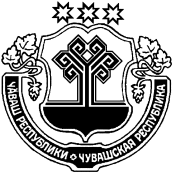 Об утверждении Положения об инвестиционном уполномоченном на территории Янтиковского муниципального округаВ целях активизации инвестиционной и предпринимательской деятельности на территории Янтиковского муниципального округа, обеспечения эффективного взаимодействия субъектов инвестиционной деятельности с администрацией Янтиковского муниципального округа, повышения заинтересованности организаций Янтиковского муниципального округа в увеличении производства товаров, работ, услуг, созданий новых рабочих мест, руководствуясь Федеральными законами от 06.10.2003 № 131-ФЗ «Об общих принципах организации местного самоуправления в Российской Федерации», от 25.02.1999 № 39-ФЗ «Об инвестиционной деятельности в Российской Федерации, осуществляемой в форме капитальных вложений», Уставом Янтиковского муниципального округа Чувашской Республики, администрация Янтиковского муниципального округа п о с т а н о в л я е т:1. Утвердить Положение об инвестиционном уполномоченном на территории Янтиковского муниципального округа согласно приложению к настоящему постановлению.2. Настоящее постановление вступает в силу со дня его официального опубликования.Глава Янтиковского муниципального округа                                                                           О.А. ЛомоносовУТВЕРЖДЕНОпостановлением администрацииЯнтиковского муниципального округаот ___.___.2023 № ____Положениеоб инвестиционном уполномоченном на территории  Янтиковского муниципального округа1. Общие положения1.1. Положение об инвестиционном уполномоченном в Янтиковском муниципальном округе определяет порядок деятельности инвестиционного уполномоченного в Янтиковском муниципальном округе (далее - инвестиционный уполномоченный).1.2. Деятельность инвестиционного уполномоченного основывается на принципах:- законности;- сбалансированности государственных, муниципальных и частных интересов субъектов инвестиционной деятельности;- обеспечения прав и законных интересов субъектов инвестиционной деятельности;- открытости, гласности информации, связанной с инвестиционной привлекательностью и инвестиционным потенциалом Янтиковского муниципального округа.1.3. Инвестиционный уполномоченный осуществляет свою деятельность в пределах своих полномочий, установленных настоящим Положением.2. Задачи инвестиционного уполномоченного2.1. Задачами инвестиционного уполномоченного являются:- содействие хозяйствующим субъектам в осуществлении на территории Янтиковского муниципального округа инвестиционной деятельности;- содействие в обеспечении государственной поддержки инвестиционных и инновационных проектов;- координация работы по устранению административных барьеров осуществления инвестиционной деятельности на территории Янтиковского муниципального округа;- взаимодействие с уполномоченным по защите прав предпринимателей Чувашской Республики, АНО «Агентство инвестиционного развития Чувашии», Советом по инвестиционной и предпринимательской деятельности в Янтиковском муниципальном округе Чувашской Республики, структурными подразделениями администрации Янтиковского муниципального округа, организациями и учреждениями в сфере обеспечения прав и законных интересов субъектов инвестиционной деятельности, оказания содействия в реализации инвестиционных проектов;- организация ведения реестра инвестиционных проектов;- организация работы по ведению реестра инвестиционных площадок и (или) земельных участков, возможных к предоставлению в целях реализации бизнес инициатив, расположенных на территории Янтиковского муниципального округа; - разработка предложений по совершенствованию нормативных правовых актов, регулирующих вопросы инвестиционной деятельности;- осуществление мониторинга своевременности обновления информации об инвестиционном потенциале Янтиковского муниципального округа, размещенном на официальном сайте муниципального образования в информационно-телекоммуникационной сети «Интернет» (https://yantik.cap.ru/);- выполнение других задач, связанных с реализацией инвестиционных проектов и относящихся к полномочиям администрации Янтиковского муниципального округа.3. Права инвестиционного уполномоченного3.1. При осуществлении своей деятельности инвестиционный уполномоченный вправе:- запрашивать от структурных подразделений администрации Янтиковского муниципального округа, граждан и организаций документы, необходимые для осуществления задач, возложенных на инвестиционного уполномоченного;- входить в состав рабочих групп, принимать участие в заседаниях при рассмотрении вопросов, относящихся к деятельности инвестиционного уполномоченного;- выносить на рассмотрение Совета по инвестиционной и предпринимательской деятельности в Янтиковском муниципальном округе Чувашской Республики обращения и предложения субъектов инвестиционной деятельности, связанные с организацией работы инвестиционного уполномоченного;- контролировать ход рассмотрения обращений субъектов инвестиционной деятельности структурными подразделениями администрации Янтиковского муниципального округа, в случае отсутствия обоснованных причин длительных сроков рассмотрения указанных обращений требовать их максимального сокращения;- вносить предложения, направленные на решение проблем субъектов инвестиционной деятельности, повышение эффективности работы администрации Янтиковского муниципального округа в области реализации инвестиционных проектов, совершенствование нормативно-правовой базы, повышение уровня инвестиционной привлекательности и формирование благоприятного инвестиционного климата на территории Янтиковского муниципального округа.4. Организация деятельности инвестиционного уполномоченногопри рассмотрении обращений4.1. Субъект инвестиционной деятельности может обратиться к инвестиционному уполномоченному на личном приеме.4.2. Личный прием инвестиционный уполномоченный проводит по адресу: 429290, Чувашская Республика, Янтиковский район, пр. Ленина, д. 13, каждый понедельник с 15.00 до 17.00. 4.3. Обращение к инвестиционному уполномоченному можно также направить следующим способом (с указанием соответствующей пометки):- по электронной почте по адресу: yantik_economy@cap.ru;- почтовым отправлением по адресу: 429290, Чувашская Республика, Янтиковский район, пр. Ленина, д. 13.4.4. Инвестиционный уполномоченный рассматривает обращения субъектов инвестиционной деятельности и проводит личный прием в соответствии с Федеральным законом от 02.05.2006 № 59-ФЗ «О порядке рассмотрения обращений граждан Российской Федерации». 4.5. Информация о времени работы инвестиционного уполномоченного размещается на официальном сайте Янтиковского муниципального округа в информационно-телекоммуникационной сети «Интернет» (https://yantik.cap.ru/). ЧУВАШСКАЯ РЕСПУБЛИКА ЧĂВАШ РЕСПУБЛИКИ АДМИНИСТРАЦИЯ ЯНТИКОВСКОГО МУНИЦИПАЛЬНОГО ОКРУГАПОСТАНОВЛЕНИЕ13.12.2023 № 1444село ЯнтиковоТĂВАЙ МУНИЦИПАЛЛĂ ОКРУГĚНАДМИНИСТРАЦИЙĔЙЫШĂНУ13.12.2023  1444 № Тǎвай ялě